ΖΑΡΟΣ    17/04/2019             Αρ. Πρωτ:42                                                                                                                          Προς: Διεύθυνση Δ.Ε  Ν. ΗρακλείουΤαχυδρομικός Κώδικας       :  70002Πληροφορίες	:	Δενδραλίδης Εμμανουήλ	Τηλέφωνο	:	2894031333Fax	:	2894031333							Ηλεκτρονικό ταχυδρομείο	:	mail@gym-zarou-irakl.ira.sch.grΠΡΟΣΚΛΗΣΗ ΕΚΔΗΛΩΣΗΣ ΕΝΔΙΑΦΕΡΟΝΤΟΣΓΙΑ ΤΗΝ ΟΡΓΑΝΩΣΗ ΕΚΠΑΙΔΕΥΤΙΚΗΣ ΕΠΙΣΚΕΨΗΣ ΜΑΘΗΤΩΝ ΤΟΥ ΓΥΜΝΑΣΙΟΥ ΖΑΡΟΥ ΣE ΧΑΝΙΑ-ΡΕΘΥΜΝΟ .Ο Διευθυντής του  Γυμνασίου Ζαρού προκηρύσσει την εκδήλωση ενδιαφέροντος από τα ταξιδιωτικά γραφεία για τη διοργάνωση ημερήσιας  εκπαιδευτικής επίσκεψης των μαθητών του  Γυμνασίου μας στα Χανιά σε χώρους εκπαιδευτικού και ιστορικού ενδιαφέροντος.Στην εκδρομή, που θα πραγματοποιηθεί στις 16 Μαΐου 2019, προβλέπεται να  συμμετάσχουν περίπου 80 μαθητές και 6 συνοδοί καθηγητές.Ενδεικτικό πρόγραμμα εκδρομής με δυνατότητα τροποποίησης:8:30 Αναχώρηση από το Ζαρό10:00 Στάση στο Σπήλι για μισή ώρα12:00 Άφιξη στα Χανιά16:30 Αναχώρηση για Ακρωτήρι και τάφους Βενιζέλων 18:00 Αναχώρηση από Χανιά για Ζαρό20:00 Άφιξη στο ΖαρόΤουριστικά λεωφορεία με κλιματισμό, τα οποία θα είναι διαθέσιμα στους μαθητές κατά την εκπαιδευτική επίσκεψη μετά από συνεννόηση με τον αρχηγό. Τα λεωφορεία θα πρέπει να διαθέτουν όλες τις προβλεπόμενες από την κείμενη νομοθεσία προδιαγραφές (να έχει ελεγχθεί από το ΚΤΕΟ, να είναι εφοδιασμένο με τα απαιτούμενα έγγραφα καταλληλότητας οχήματος, την επαγγελματική άδεια οδήγησης, ελαστικά σε καλή κατάσταση, πλήρως κλιματιζόμενα.), καθώς και να πληροί όλες τις προϋποθέσεις ασφάλειας για τη μετακίνηση μαθητών (ζώνες ασφάλειας, έμπειροι οδηγοί κλπ.).Υποχρεωτική Ασφάλιση Ευθύνης Διοργανωτή, όπως ορίζει η κείμενη νομοθεσία, καθώς και πρόσθετη    Προαιρετική ασφάλιση για περίπτωση ατυχήματος ή ασθένειας μαθητή ή συνοδού καθηγητή και μεταφορά του ,αν παραστεί ανάγκη.Επιστροφή του ποσού συμμετοχής στην εκδρομή μαθητή, σε περίπτωση που –για λόγους ανωτέρας βίας ή  ασθένειας- ματαιωθεί η συμμετοχή του.Την αντιμετώπιση της περίπτωσης που δεν θα πραγματοποιηθεί η εκδρομή στις προβλεπόμενες  ημερομηνίες λόγω ανωτέρας βίας (κακοκαιρία, απεργία, απρόβλεπτα γεγονότα κ.λ.π.) Την αποδοχή από το πρακτορείο ποινικής ρήτρας σε περίπτωση αθέτησης των όρων του συμβολαίου   από τη  μεριά του (εγγυητική επιστολή με ποσό που θα καθορίσει το σχολείο). Έκδοση αποδείξεων χωριστά για κάθε μαθητή στο όνομα του κηδεμόνα που θα δηλωθεί.Για τις παραπάνω υπηρεσίες ζητείται το συνολικό κόστος της εκδρομής, καθώς και το κόστος ανά μαθητή, συμπεριλαμβανομένου του ΦΠΑ.Τα ενδιαφερόμενα Πρακτορεία καλούνται να υποβάλουν στη Διεύθυνση του Σχολείου σφραγισμένες προσφορές,σε χαρτί ή σε ηλεκτρονική μορφή, το αργότερο μέχρι και τη Παρασκευή 19-4-2019 και ώρα 12:00. Οι προσφορές θα περιγράφουν αναλυτικά τις προσφερόμενες υπηρεσίες και τις επιπλέον ενδεχόμενες βελτιωτικές προτάσεις, και θα είναι σύμφωνες με την Υ.Α. 129287/Γ2/10-11-2011 (ΦΕΚ 2769/τ.Β΄/02-12-2011) και τη σχετική νομοθεσία.Η αποσφράγιση των προσφορών θα γίνει την Παρασκευή 19-4-2019  και ώρα 12:30 από την αρμόδια Επιτροπή, στο Γραφείο της Διεύθυνσης του Γυμνάσιου Ζαρού.Κάθε προσφορά θα συνοδεύεται απαραιτήτως από υπεύθυνη δήλωση κατοχής του ειδικού σήματος λειτουργίας τουριστικού πρακτορείου, το οποίο πρέπει να βρίσκεται σε ισχύ. Επιπλέον, στον φάκελο της προσφοράς θα υπάρχει απαραιτήτως CD με την προσφορά σε ηλεκτρονική μορφή (doc ή PDF), ώστε να είναι εύκολη η ανάρτησή της στο διαδίκτυο.Ο ΔιευθυντήςΕμμανουήλ Δενδραλίδης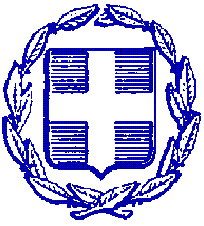 ΕΛΛΗΝΙΚΗ ΔΗΜΟΚΡΑΤΙΑΥΠΟΥΡΓΕΙΟ ΠΑΙΔΕΙΑΣ, ΕΡΕΥΝΑΣ & ΘΡΗΣΚΕΥΜΑΤΩΝΠΕΡΙΦΕΡΕΙΑΚΗ Δ/ΝΣΗ Π/ΘΜΙΑΣ & Δ/ΘΜΙΑΣ ΕΚΠ/ΣΗΣ ΚΡΗΤΗΣΔ/ΝΣΗ Δ/ΘΜΙΑΣ ΕΚΠ/ΣΗΣ Ν.Α. ΗΡΑΚΛΕΙΟΥ  ΓΥΜΝΑΣΙΟ ΖΑΡΟΥΕΛΛΗΝΙΚΗ ΔΗΜΟΚΡΑΤΙΑΥΠΟΥΡΓΕΙΟ ΠΑΙΔΕΙΑΣ, ΕΡΕΥΝΑΣ & ΘΡΗΣΚΕΥΜΑΤΩΝΠΕΡΙΦΕΡΕΙΑΚΗ Δ/ΝΣΗ Π/ΘΜΙΑΣ & Δ/ΘΜΙΑΣ ΕΚΠ/ΣΗΣ ΚΡΗΤΗΣΔ/ΝΣΗ Δ/ΘΜΙΑΣ ΕΚΠ/ΣΗΣ Ν.Α. ΗΡΑΚΛΕΙΟΥ  ΓΥΜΝΑΣΙΟ ΖΑΡΟΥΕΛΛΗΝΙΚΗ ΔΗΜΟΚΡΑΤΙΑΥΠΟΥΡΓΕΙΟ ΠΑΙΔΕΙΑΣ, ΕΡΕΥΝΑΣ & ΘΡΗΣΚΕΥΜΑΤΩΝΠΕΡΙΦΕΡΕΙΑΚΗ Δ/ΝΣΗ Π/ΘΜΙΑΣ & Δ/ΘΜΙΑΣ ΕΚΠ/ΣΗΣ ΚΡΗΤΗΣΔ/ΝΣΗ Δ/ΘΜΙΑΣ ΕΚΠ/ΣΗΣ Ν.Α. ΗΡΑΚΛΕΙΟΥ  ΓΥΜΝΑΣΙΟ ΖΑΡΟΥ